                           РОССИЙСКАЯ ФЕДЕРАЦИЯ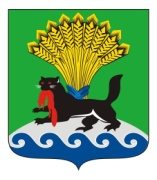 ИРКУТСКАЯ ОБЛАСТЬИРКУТСКОЕ РАЙОННОЕ МУНИЦИПАЛЬНОЕ ОБРАЗОВАНИЕАДМИНИСТРАЦИЯПОСТАНОВЛЕНИЕот « 27 » декабря 2019г.                                                                                                    № 710О выполнении мероприятий в период действия «Особого противопожарного режима», установленногона территории Иркутской области В связи с установлением постановлением Правительства Иркутской области от 26.12.2019 № 1129-пп на территории Иркутской области особого противопожарного режима, с учетом прогноза неблагоприятных метеорологических явлений и возникающей угрозой населенным пунктам и объектам экономики, в целях обеспечения безопасности жизнедеятельности населения Иркутского районного муниципального образования в период проведения новогодних и рождественских праздников, в соответствии со ст. ст 34, 19, 30, 37 Федерального закона от 21.12.1994 № 69-ФЗ «О пожарной безопасности», ст. 20 Закона Иркутской области от 07.10.2008 № 78-оз «О пожарной безопасности в Иркутской области», ст. ст. 39, 45, 54 Устава Иркутского районного муниципального образования, администрация Иркутского районного муниципального образованияПОСТАНОВЛЯЕТ:Создать постоянно действующий оперативный штаб по координации действий сил и средств муниципального звена Иркутского района территориальной подсистемы Иркутской области единой государственной системы предупреждения и ликвидации чрезвычайных ситуаций (далее - оперативный штаб) на период действия «Особого противопожарного режима» с 08.00 часов 27.12.2019 по 08.00 часов 09.01.2020 г. Время и место сбора оперативного штаба определяется его руководителем. Оповещение членов оперативного штаба о времени и месте сбора осуществляется через единую дежурно-диспетчерскую службу Иркутского района (далее – ЕДДС Иркутского района).Утвердить состав оперативного штаба (прилагается).Оперативному штабу осуществлять координацию реализуемых мероприятий в соответствии с Планом превентивных организационно-технических мероприятий, проводимых на территории Иркутского районного муниципального образования в период подготовки и прохождения пожароопасного    периода    2019 - 2020    года,    утвержденным     протоколом заседания  КЧС  и  ПБ  администрации  Иркутского района  от 06.03.2019 № 3. Директору МКУ «Служба ГО и ЧС ИРМО» представлять отчет о пожароопасной обстановке председателю комиссии по чрезвычайным ситуациям и пожарной безопасности администрации Иркутского района к 9.00 и 18.00 часам каждого дня на период действия особого противопожарного режима.Рекомендовать главам муниципальных образований Иркутского района выполнить комплекс мероприятий предусмотренных Постановлением Правительства Иркутской области от 26.12.2019 года № 1129-пп «Об установлении на территории Иркутской области особого противопожарного режима» на территории муниципальных образований в период действия «Особого противопожарного режима» с 08.00 часов 27.12.2019 по 08.00 часов 09.01.2020 года:создать постоянно действующие оперативные штабы под личным руководством на период действия особого противопожарного режима;организовать в рамках работы оперативных штабов мониторинг выполнения дополнительных требований пожарной безопасности и рассмотрение проблемных вопросов в период действия особого противопожарного режима;обеспечить готовность систем связи и оповещения населения в случае возникновения чрезвычайных ситуаций;обеспечить доведение информации и сигналов оповещения до органов управления, сил территориальной подсистемы предупреждения и ликвидации чрезвычайных ситуаций и населения о чрезвычайных ситуациях;обеспечить постоянную готовность сил и средств муниципального звена территориальной подсистемы Иркутского районного муниципального образования единой государственной системы предупреждения и ликвидации чрезвычайных ситуаций, при установлении роста пожаров и (или) гибели людей на пожарах обеспечить введение в установленном порядке необходимых режимов функционирования муниципального звена территориальной подсистемы Иркутского районного муниципального образования единой государственной системы предупреждения и ликвидации чрезвычайных ситуаций;обеспечить создание условий для организации добровольной пожарной охраны, а также для участия граждан в обеспечении первичных мер пожарной безопасности в иных формах;обеспечить создание в целях пожаротушения условий для забора в любое время года воды из источников наружного водоснабжения, расположенных в населенных пунктах и на прилегающих к ним территориях;обеспечить оснащение территорий общего пользования первичными средствами тушения пожаров и противопожарным инвентарем;организовать среди населения проведение разъяснительной работы по вопросам обеспечения пожарной безопасности;обеспечить   информирование   населения   через   средства   массовой информации о складывающейся обстановке с пожарами и гибелью людей на них, выступление должностных лиц в средствах массовой информации с обращением к населению по вопросам соблюдения требований пожарной безопасности;обеспечить распространение информации по соблюдению правил и требований пожарной безопасности среди семей, находящихся в социально опасном положении;принять дополнительные меры к обеспечению бесперебойного функционирования всех систем жизнеобеспечения, в том числе систем теплообеспечения и энергообеспечения, коммунальных служб, обеспечить проведение в кратчайшие сроки аварийно-восстановительных работ при возникновении аварийных и нештатных ситуаций на объектах топливно- энергетического комплекса и жилищно-коммунального хозяйства, уделить особое внимание обеспечению безопасности в жилых домах, признанных в соответствии с законодательством аварийными, непригодными для проживания;привлекать к проведению профилактических мероприятий в местах проживания семей, оказавшихся в трудной жизненной ситуации, специалистов по монтажу и обслуживанию печного оборудования и электросетей.обеспечить незамедлительное реагирование в установленном порядке по выявленным очагам загораний на территории населенных пунктов и прилегающих территориях;в случае выявления лиц, допустивших любые загорания, обеспечить незамедлительное информирование по указанным фактам государственного пожарного надзора, органов полиции, территориальных органов министерства лесного комплекса Иркутской области.Управлению образования Иркутского районного муниципального образования:организовать проведение разъяснительных бесед и занятий с обучающимися и персоналом образовательных организаций Иркутского района по соблюдению мер пожарной безопасности;не допускать проведение новогодних и рождественских мероприятий на объектах, имеющих нарушения требований пожарной безопасности, в том числе при отсутствии (неработоспособности) систем пожарной автоматики, вывода сигнала на пульт пожарного подразделения.Опубликовать настоящее постановление в газете «Ангарские огни» и разместить в информационно-телекоммуникационной сети «Интернет» на официальном сайте Иркутского районного муниципального образования – www.irkraion.ru.Контроль исполнения настоящего постановления оставляю за собой.Мэр района						           			    Л.П. ФроловО выполнении мероприятий в период действия «Особого противопожарного режима», установленного на территории Иркутской области ПОДГОТОВИЛ:ВИЗА СОГЛАСОВАНИЯ:Администрацией Иркутского района, в лице начальника правового управления  А.В. Янковской, в соответствии с п. 2 ст. 6 ФЗ от 25.12.2008г. № 273-ФЗ «О противодействии коррупции» и подпунктом 3 п.1 ст. 3 ФЗ от 17.07.2009г. №172-ФЗ «Об антикоррупционной экспертизе нормативных правовых актов и проектов нормативных правовых актов» проведена экспертиза согласуемого проекта нормативно-правового акта в целях выявления в нем положений, способствующих созданию условий для проявления коррупции.ЗАКЛЮЧЕНИЕ:В согласуемом проекте нормативно-правового акта не выявлены положения, способствующие созданию условий для проявления коррупции.«___»_________20______г.                                     				    Янковская А.В. СПИСОК РАССЫЛКИ:СОСТАВ ПОСТОЯННО ДЕЙСТВУЮЩЕГО ОПЕРАТИВНОГО ШТАБА ПО КООРДИНАЦИИ ДЕЙСТВИЙ СИЛ И СРЕДСТВ МУНИЦИПАЛЬНОГО ЗВЕНА ИРКУТСКОГО РАЙОНА ТЕРРИТОРИАЛЬНОЙ ПОДСИСТЕМЫ ИРКУТСКОЙ ОБЛАСТИ ЕДИНОЙ ГОСУДАРСТВЕННОЙ СИСТЕМЫ ПРЕДУПРЕЖДЕНИЯ И ЛИКВИДАЦИИ ЧРЕЗВЫЧАЙНЫХ СИТУАЦИЙДиректор муниципального казенного учреждения «Служба гражданской обороны и чрезвычайных ситуаций Иркутского районного муниципального образования»;Заместитель Мэра района – руководитель аппарата администрации Иркутского районного муниципального образования; Заместитель начальника по оперативному управлению межмуниципального управления Министерства внутренних дел России «Иркутское» (по согласованию);Начальник управления сельского хозяйства администрации Иркутского районного муниципального образования;Начальник отдела потребительского рынка администрации Иркутского районного муниципального образования;Начальник отдела надзорной деятельности и профилактической работы по Иркутскому району(по согласованию);Начальник штаба гражданской обороны и предупреждению чрезвычайных ситуаций областного государственного бюджетного учреждения здравоохранения «Иркутская станция скорой медицинской помощи»;Председатель комитета по финансам администрации Иркутского районного муниципального образования.Первый заместитель Мэра района                                                              И.В. ЖукВедущий инженер  МКУ «Служба ГО и ЧС ИРМО»«___»_________20_______г.                       подпись                                   А.В. ЧистяковДиректор МКУ «Служба ГО и ЧС ИРМО» «___»_________20______г.Первый заместитель Мэра района «___»_________20_______г.подписьподписьО.В. ФедотовИ.В. ЖукЗаместитель Мэра района«___»_________20_______г.подписьВ.А. СорокинЗаместитель Мэра района –руководитель аппарата«___»_________20_______г.подписьК.Н. БарановскийНачальник организационно-контрольного управления«___»_________20_______г.Начальник правового управления«___»_________20_______г.                подписьподпись       С.В. БазиковаА.В. ЯнковскаяВ дело – 1 экз. 				Комитет по финансам АИРМО – 1 экз.Дума Иркутского района – 1 экз. 	Управление сельского хозяйства – 1 экз. 		МКУ «Служба ГО и ЧС ИРМО» – 1 экз.ОГБУЗ «ИРБ» - 1 экзМУ МВД России «Иркутское» – 1 экз.ФГКУ «2 ОФПС по Иркутской области» - 1 экз. Прокуратура Иркутского района  - 1 экз.        ОНД и ПР по Иркутскому району – 1 экз. Правовое управление ИРМО – 1 экз.Отдел потребительского рынка АИРМО – 1 экз.Редакция «Ангарские огни» – 1 экз.ПриложениеУтвержден постановлением администрации Иркутского районного муниципального образованияОт 27.12.2019 № 710Первый заместитель Мэра района председатель комиссии;                                                       Заместитель Мэра района заместитель председателя комиссии;Начальник 1 пожарно-спасательного отряда федеральной противопожарной службы ГУ МЧС России по Иркутской областизаместитель председателя комиссии(по согласованию).Члены комиссии:Члены комиссии: